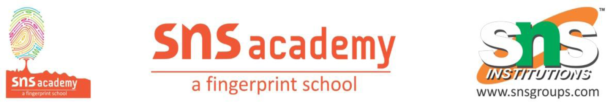 CHAPTER-RURAL AND URBAN LIVELIHOOD	WORKSHEETI. Choose the correct options.1. Mining and quarrying would fall in which of the following occupations?a. Primary         b. Secondary      c. tertiary          d. services2. Which among the following is the main reason for India to be termed as an Agrarian Country?a. India depends primarily on industries.b. India depends primarily on services.c. India depends primarily on agriculture.d. India depends primarily on imports.3. The largest percentage of farmers belong to which of the following categories? 3a. big farmers                    b. medium farmersc. landless farmers           d. marginal farmers4. Which among the following would constitute the majority of urban livelihood?a. primary occupation           b. primary and secondary occupationc. tertiary occupation            d. secondary and tertiary occupation d5. Which among the following is/are the reason(s) for migration?a. better jobs                             b. higher incomec. higher standard of living      d. all of the above6. Two statements are given in the question below as Assertion (A) and Reason (R). Read the statements and choose the appropriate option:Assertion: Growth and development of India is dependent on progress of both urban and rural areas.Reason: Rural and urban areas are dependent on each other.a. Both (A) and (R) are true, and (R) is the correct explanation of (A).b. Both (A) and (R) are true, and (R) is not the correct explanation of (A).C. (A) is true, but (R) is false.       d. (A) is false, and (R) is true.7. Two statements are given in the question below as Assertion (A) and Reason (R), Read the statements and choose the appropriate option:Assertion: In rural India, agriculture is the main economic activity of the majority of population,Reason: There are hardly other occupations which can be successfully undertaken in rural areas.a. Both (A) and (R) are true, and (R) is the correct explanation of (A).b. Both (A) and (R) are true, and (R) is not the correct explanation of (A).C. (A) is true, but (R) is false.       d. (A) is false, and (R) is true.8. Two statements are given in the question below as Assertion (A) and Reason (R). Read the statements and choose the appropriate option:Assertion: National Bank for Agriculture and Rural Development (NABARD) is the only bank for farmers in India.Reason: The government has introduced schemes, incentives and programmes to improve the condition of farmers.a. Both (A) and (R) are true, and (R) is the correct explanation of (A).b. Both (A) and (R) are true, and (R) is not the correct explanation of (A).C. (A) is true, but (R) is false.       d. (A) is false, and (R) is true.9. Two statements are given in the question below as Assertion (A) and Reason (R). Read the statements and choose the appropriate option: Assertion: Based on the kind of work, occupations are divided into primary, secondary and tertiary.Reason: All three sectors are related and dependent on each other for inputs.a. Both (A) and (R) are true, and (R) is the correct explanation of (A).b. Both (A) and (R) are true, and (R) is not the correct explanation of (A).C. (A) is true, but (R) is false.        d. (A) is false, and (R) is true.10. Two statements are given in the question below as Assertion (A) and Reason (R). Read the statements and choose the appropriate option:Assertion: People seeking employment would always prefer employment in the organized sector over the unorganized sector.Reason: Organized sector offers defined terms of employment, regular wages and other benefits, which the unorganized sector does not.a. Both (A) and (R) are true, and (R) is the correct explanation of (A).b. Both (A) and (R) are true, and (R) is not the correct explanation of (A).c. (A) is true, but (R) is false.        d. (A) is false, and (R) is true.II.Match the following,a. a-iv; b-i; c-ii; d-iii                  b. a-lil; b-i; c-lv; d-ilc. a-iv; b-lii; c-il; d-i                  d. a-lil; b-iv; c-il; diIII. Refer to 'Let's Learn More' on page 226 and answer the following questions.1. 'Operation Flood' relates to which of the following?a. calamity prevention        c. milk productionb. dam construction            d. water conservation2.Operation Flood originated in which of the following Indian states?a. Uttar Pradesh    b. Karnataka    c. Gujarat      d. MaharashtraColumn AColumn Ba. poultry farmingi.tertiaryb. transportII. secondaryc. packed/processed foodiii. unorganized sectord. vegetable vendoriv. primary